INDICAÇÃO NºAssunto: Solicita a implantação de travessia de pedestres elevada ou faixa de pedestres, conforme o departamento responsável julgar adequado, na Rua Aristides Lobo, próximo ao número 75 – Centro.
Senhor Presidente,INDICO ao Sr. Prefeito Municipal, nos termos do Regimento Interno desta Casa de Leis, que se digne V. Ex.ª determinar à Secretaria de Segurança e Defesa do Cidadão, através do Departamento de Trânsito implante travessia de pedestres elevada ou faixa de pedestre, conforme julgar adequado, no endereço supracitado.Este é um local de intenso movimento, sendo necessária a implantação por questão de segurança e prevenção.		Tendo o exposto, espera-se que seja atendido com urgência.SALA DAS SESSÕES, 23 de abril de 2018.LEILA BEDANIVereadora – PV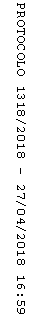 